INSET DAYWe would like to take this opportunity to advise you all that we will be having an INSET Day on Friday 28th April; therefore there will be no children in school on that day.EASTER BINGOThe Friends of Marlfields are hosting Easter Bingo on Thursday March 23rd. To support this they would like the children to have a non-uniform day on Friday 17th March and donate an egg. More details to follow.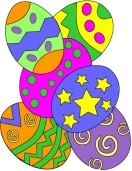 Hidden Talents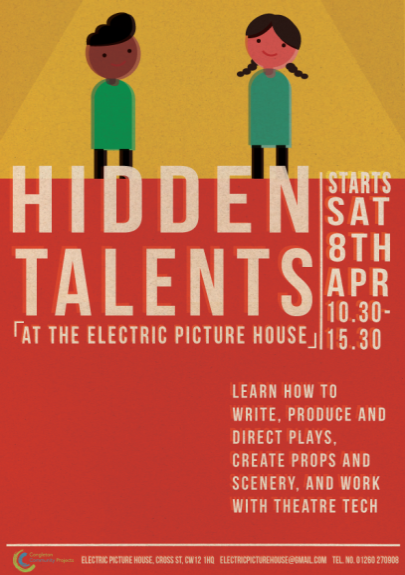  Have you ever wanted to be a dragon, a unicorn or a space traveller? Come and join us at The Electric Picture House to create a play about whatever you like. We would like you to write a play, act, direct and to create scenery as well for a production which will be performed on May 6th as part of Hidden Places Promenade Theatre Day. We will be having lots of fun, using our imaginations, getting messy and learning some stuff along the way. Info for parents: all workshops are free. Children will need to bring a packed lunch for any full day workshops and dress in old clothing. Age range is 7 - 12 years. The first workshop will be on Saturday 8th April from 10:30am to 3:30pm. Further workshop dates will be agreed on that day with all the participants.For further information please contact The Electric Picture House, Cross Street, Congleton, CW12 1HQ, tel. no. 01260 270908 or email: electricpicturehouse@gmail.com This project is supported by Congleton Town Trust and the Inclosure Trust.READING at HOMEPlease remember that reading is a life skill and we need you to support your child in developing this skill. As such we ask that you listen to your child read at least 3 times a week and sign the reading record book or planner. ATTENDANCEThis week’s Attendance is as follows:Well done to Year 5,who are thisweek’s winners with         96.67% HEADTEACHER’S CHALLENGE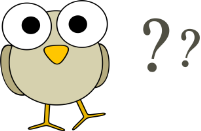                      This week’s puzzle is ………….	What can you hold without ever      	touching   it?     Send your answer in on Monday with your name and class.The answer to the last puzzle: How many months have 28 days?      ALL OF THEMWell done Evie for sending in the correct answer.HOLIDAY LIST                             Last day 		Children back                             in school		to schoolYear 596.67%Year 695.47%Year 1B94.44%Reception 94.25%Year 392.89%Year 292.54%Year 492.31%Year 1A88.30%May Day Bank HolidayThur 27.04.17Fri 28.04.17INSETTue 02.05.17Easter  Fri 31.03.17Tue 18.04.17Half Term  Fri 26.05.17Mon 05.06.17INSETTue 06.06.17Summer HolidaysWed 26.07.17INSET